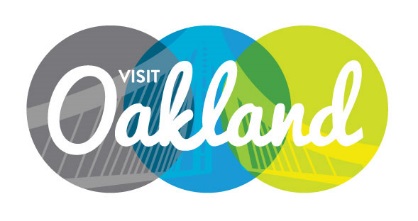 Board of DiRECTORS Meeting AgendaTuesday, May 13, 2014 – 4 pm Location: Waterfront Hotel – Chart Room, 10 Washington StMark Hochstatter, Chair, PresidingCall to Order 	M. HochstatterGuest Speakers:Barbara Leslie, President & CEO of The Oakland Chamber of CommerceJohn Lambeth, from Civitas speaking about Tourism BIDsPublic Comment/AnnouncementsApproval of Minutes	MotionMinutes – Board of Directors March 11, 2014	           PR and Partnership Update	K. BardakianMarketing Update 	N. AlvanezSales Update	A. BestApproval of Financial Report	M. Everton / Motion
Nominations Committee	MotionNominations and Discussion Ratification of Board PositionsCEO Report	A. BestAdjournment	M. HochstatterNEXT MEETING:  Tuesday, July 8, 2014 – 4pm at the Oakland ZooThank you Mark Everton and the Waterfront Team for hosting us today